招聘岗位及要求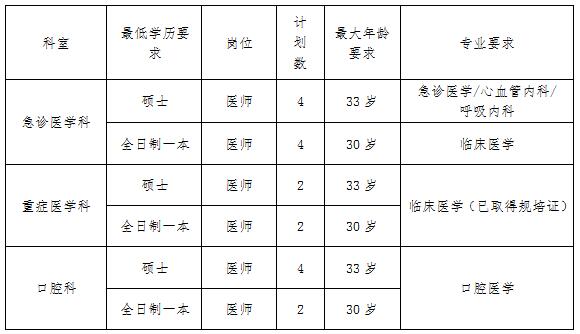 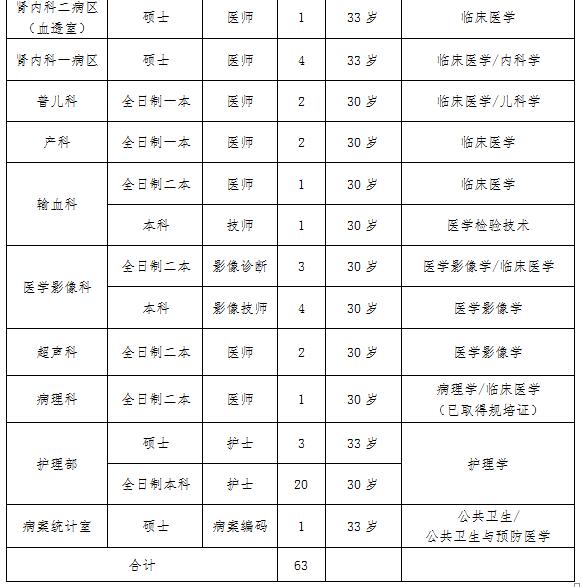 